L'Impératif - Place et Ordre de Pronoms ComplémentsLa position des pronoms compléments (directs et indirects) dans une phrase change selon l'ordre et l.instruction, c'est-à-dire, selon l'indication de faire ou de ne pas faire quelque chose.Les pronoms directs sont : le, la, les, l' et en Les pronoms indirects sont : moi, toi, lui, nous, vous, leur et Y Règle:A la forme impérative affirmative, les pronoms compléments (directs et indirects) viennent après le verbeavec un trait d'union entre eux.A la forme impérative négative, les pronoms compléments (directs et indirects) viennent devant le verbesans trait d'union entre eux.Lorsqu'on indique à quelqu'un de faire quelque chose, le pronom se place après le verbe accompagné d'un trait d'union entre le pronom et le verbe.          ex. Excusez-moi! Lorsqu'on indique à quelqu'un de ne pas faire quelque chose, le pronom se place devant le verbe sans trait-union.           ex. Ne me dérange pas!Attention : 'toi' et 'moi' deviennent 'te' et 'me' (devant une consonne) et t' et m'(devant une voyelle) à la forme négative. Cas particulier : Lorsqu'on indique à quelqu'un de faire quelque chose, on peut emploie les pronoms compléments directs et indirects dans une phrase. Dans ce cas, le pronom complément indirect vient après le pronom complément direct.ex. Donne-les moi ; Prête-la-nousObservez le trait d'union entre la et nous à cause de voyelle 'a'Impératif des Pronoms - Formation1. Formation avec pronoms directs le / la / les:Les pronoms le / la / les / l' représentent des personnes ou des choses déterminées.Ex. Prendre → Prends le livre!  → Prends-le! (le = livre)  (forme affirmative)→ Ne le prends pas! (forme négative)2. Formation avec pronoms indirects moi, toi... :Ex. Laisser→  Tu me laisses seule. (présent indicatif)→ Laisse-moi seule!  (impératif affirmatif)→ Ne me laisse pas seule! (impératif négatif)3. Formation avec pronoms compléments En et Y :Attention!   On ajoute le 's' aux verbes en -er à la personne tu quand ils sont suivis de pronomscompléments voyelles                    En et Y pour faciliter la prononciation.Pronom En :  En savoir plus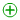 Ex. Acheter→ Achète des pommes!  → Achètes-en! (forme affirmative, verbe suivi de en) ; en = pommes→ N'en achète pas! (forme négative, verbe précédé de en)Pronom Y :  En savoir plusEx. Aller→ Va au marché!  → Vas-y! (forme affirmative, verbe suivi de y) ; y = marché→ N'y va pas! (forme négative, verbe précédé de y)Cas particulierDans la langue familière, le pronom 'on' s'emploie comme un pronom personnel à place de 'nous'.Le pronom 'on' est souvent utilisé dans une forme On va + infinitif = Impératif à la forme nousPar ex.On va rester calmes. → Restons calmes! (on va + rester → Restons!)On va aller à la plage. → Allons à la plage ou  Allons-y!On ne va pas jouer maintenant (négation) → Ne jouons pas maintenant! Impératif des Pronoms - EmploiOn Rappelle la règle:A la forme impérative affirmative, les pronoms compléments (directs et indirects) viennent après le verbeavec un trait d'union entre eux.A la forme impérative négative, les pronoms compléments (directs et indirects) viennent devant le verbesans trait d'union entre eux.Pronom enExemple. Indicatif Présent → Tu prends un kiwi, qui est sur la table.Impératif Affirmatif → Prends-en un, qui est sur la table! (Observez que un kiwi est remplacé par le pronom en)Impératif Négatif → N'en Prends pas un, qui est sur la table!Pronom y Exemple. Indicatif Présent → Vous allez au banc pour emprunter de l'argent.Impératif Affirmatif → Allez-y pour emprunter de l'argent! (Observez que au banc est remplacé par le pronom y.)Impératif Négatif → N'y allez pour emprunter de l'argent!Pronoms le / la / lesExemple. Indicatif Présent → Tu mets les fruits sur la table.Impératif Affirmatif → Mets-les sur la table! (Observez que les fruits est remplacé par le pronom les.)Impératif Négatif → Ne les mets pas sur la table!Pronoms moi / toi / .....Exemple. Indicatif Présent → Tu m'aides à couper les légumes.Impératif Affirmatif → Aide-moi à couper les légumes! (Observez que m' devient moi.)Impératif Négatif → Ne m'aide pas à couper les légumes! (Observez que moi devient m'.)On rappelle : 'toi' et 'moi' deviennent 'te' et 'me' (devant une consonne) et t' et m'(devant une voyelle) à la forme négative. 